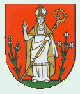 OBEC PODHORANYPodhorany č.114, 059 93 BušovceU Z N E S E N I E č. 276/2018zo zasadnutia Obecného zastupiteľstva v obci Podhorany dňa 09.01.2018                                                        K bodu č. 2.  	Žiadosť o poskytnutie NFP-„ Podpora zamestnanosti pedagogických asistentov“ Obecné zastupiteľstvo v Podhoranoch   schvaľuje:zabezpečenie povinného spolufinancovania projektu vo výške 5 % z celkových predpokladaných výdavkov na projekt t.j. vo výške 5 427,00 EURkód výzvy : OPLZ-PO1/2016/DOP/1.1.1-01 - V základnej škole úspešnejšínázov projektu: „Podpora zamestnanosti pedagogických asistentov“   Jozef  Oračko                                                                                              s t a r o s t a   o b c e